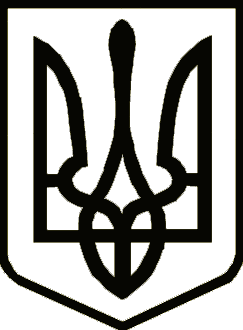 ЧЕРНІГІВСЬКА  ОБЛАСНА  ДЕРЖАВНА  АДМІНІСТРАЦІЯДЕПАРТАМЕНТ КУЛЬТУРИ І ТУРИЗМУ,НАЦІОНАЛЬНОСТЕЙ ТА РЕЛІГІЙН  А  К А  ЗПро розробку та випуск інформаційно-презентаційної та сувенірної продукції із серії «Чернігівщина туристична» З метою розробки та випуску інформаційно-презентаційної та сувенірної продукції із серії «Чернігівщина туристична» на виконання п.3.3 обласної цільової Програми розвитку туризму в Чернігівській області на 2021-2027 роки, затвердженої рішенням обласної ради від 28 жовтня 2020 року №46-25/ VII зі змінами, затвердженими рішенням четвертої сесії обласної ради восьмого скликання від 20 квітня 2021 року № 14-4/VIII н а к а з у ю:Директору КЗ «Організаційно-методичний центр контролю і технагляду закладів культури  і туризму»  Стельмаху О. І. ЗАБЕЗПЕЧИТИ:виготовлення флешки (зелена) 32 Gb з нанесенням логотипу         (30 шт.); виготовлення флешки (металева) 32 Gb з нанесенням логотипу         (20 шт.); виготовлення двомовного настінного календаря «Чернігівщина туристична» (250 шт.); макет календаря «Чернігівщина туристична»; макет фотоальбому «Чернігівщина туристична». Контроль за виконанням наказу покласти на заступника директора –  начальника управління туризму та охорони культурної спадщини Департаменту культури і туризму, національностей та релігій облдержадміністрації  П. Веселова.	Директор                                	           	      Людмила ЗАМАЙвід 17 листопада 2021 р.м. Чернігів            № 249